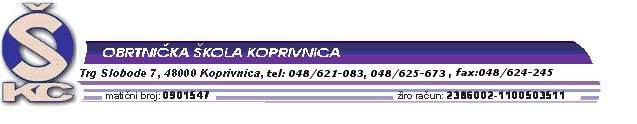 RASPORED OBRANE ZAVRŠNOG RADA10.06.2017.  KUHARPROSTORIJA: 38POVJERENSTVO ZA ZANIMANJE KUHARGLORIJA ĆORIĆ- ALAGIĆ – predsjednik i mentorKSENIJA SEDLANIĆ – članVEDRAN BEG – članBLAŽENKA BARČANEC - članHRVOJE BLAŽEK - zapisničar                                                                           Predsjednik Prosudbenoga odbora:                                                                          Ratimir LjubićRASPORED OBRANE ZAVRŠNOG RADA10.06.2017. KONOBARPROSTORIJA: 38POVJERENSTVO ZA ZANIMANJE  KONOBAR BLAŽENKA BARČANEC – predsjednik i mentor HRVOJE BLAŽEK – član KSENIJA SEDLANIĆ – član VEDRAN BEG   – član GLORIJA ĆORIĆ- ALAGIĆ - zapisničar                                                                      Predsjednik Prosudbenoga odbora:                                                                          Ratimir LjubićRASPORED OBRANE ZAVRŠNOG RADA10.06.2017. PIVARPROSTORIJA: 38POVJERENSTVO ZA ZANIMANJE  PIVARHRVOJE BLAŽEK – predsjednik i mentorGLORIJA ĆORIĆ- ALAGIĆ – članBLAŽENKA BARČANECKSENIJA SEDLANIĆ – članVEDRAN BEG   – zapisničar                                                                       Predsjednik Prosudbenoga odbora:                                                                          Ratimir LjubićRED.BROJUČENIKVRIJEMEMARTINA BOGDAN9.30ANABELA IŠTVAN PLESKALT9.40ALEKSANDRA JELIČIĆ9.50IVA KOROŠEC10.00DORIAN MATIJAŠEC10.10MIHAEL MRAZ10.20KATARINA KRIŽNJAK10.30JURICA TELEBAR10.40DENISA PRIBANIĆ10.50IVANA PETRINŠAK11.00ANA POSAVEC11.10JOSIPA RAŠČANEC11.20ANTONIO TKALČIĆ11.30IVAN ŠČRBAK11.40KEVIN ŠKVARIĆ11.50TIN TIŠLJARIĆ12.00LUCIJA VOTUC12.10ANTONELA VULJAK12,20RED.BROJUČENIK VRIJEME1.MARTINA GADANEC8.002.MARIJA TAKAČ8.103.IVANA JURKOVIĆ8.204.PATRICIA BIKEŠIĆ8.305.DAVID KETIŠ8.406.ĐURO PALATINUŠ8.507.MATEA LANDEK9.008.SAŠA NJERŠ9.109.DOMINIK POKOS9.20RED.BROJUČENIK VRIJEME1.DINO BRADIĆ12.302.IVANA GRAŠIĆ12.403.MARKO SATAIĆ12.504.MATEO SOTREL13.00